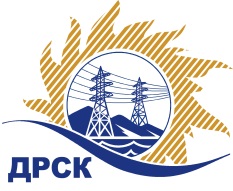 Акционерное Общество«Дальневосточная распределительная сетевая  компания»(АО «ДРСК») «УТВЕРЖДАЮ»Зам. Председателя закупочной комиссии1 уровня АО «ДРСК»__________________ Коржов С.А.«14» мая 2019 год Уведомление о внесении изменений в Извещение о закупке и Документацию о закупке по аукциону в электронной форме «Изоляторы», лот 790
(Лот № 790)№ 1	от «14» мая 2019 г.Организатор (Заказчик) закупочной процедуры – АО «Дальневосточная распределительная сетевая компания» (далее – АО «ДРСК») (Почтовый адрес: 675000, Амурская обл., г. Благовещенск, ул. Шевченко, 28, тел. 8 (4162) 397-205)Способ и предмет закупки: аукцион в электронной форме: «Изоляторы», лот 790Извещение опубликованного на сайте в информационно-телекоммуникационной сети «Интернет» www.zakupki.gov.ru (далее — «ЕИС») от 28.03.2019 № 31907696252.Внесены следующие изменения в  Извещение и Документацию о закупке:Пункты Извещения читать в следующей редакции: Пункты Документации о закупке читать в следующей редакции:  Все остальные условия Извещения и Документации о закупке остаются без изменения.Коротаева Т.В.(4162) 397-205  №
п/пНаименованиеСодержание пункта ИзвещенияДата и время проведения аукционаДата и время проведения аукциона:«30» мая 2019 г. в 15 ч. 00 мин.  (по местному/амурскому времени Организатора) № 
п/пНаименование пунктаСодержание пункта1.2.21Дата окончания рассмотрения заявок Дата окончания рассмотрения заявок:28 мая 20191.2.22Дата и время проведения аукционаДата и время проведения аукциона:«30» мая 2019 г. в 15 ч. 00 мин.  (по местному/амурскому времени Организатора) 1.2.23Дата подведения итогов закупки Дата подведения итогов закупки:31 мая 2019 г.